LOCATION CHANGE!Team OnalysisHostsA USATF Sanctioned Cross Country MeetatCrocker Amazon Park in San FranciscoOctober 2, 2011Schedule:8:30 am – 9:00 am Registration9:00 am Course Walk10:00 am First Race StartsRace order:2k Sub-Bantam3k Bantam/ Midget4k Youth5k OpenRaces will be co-ed when possibleAwards to the top 8 finishers in each division.Entry Fee: $6.00Contact Info:Otis Campbell510-459-1501ocampbell@emailaccount.com, lambertn@galileoweb.orgTeam Onalysis Cross Country Meet Entry FormName________________________Team________________________Age Group (circle one)Sub Bantam Bantam Midget Youth OpenMale ___ Female ___Waiver:In consideration of acceptance of this entry, I, intending to be legally bound for myself, heirs, executors, administrators, successors and assigns, hereby waive and release from all rights, claims and causes of actions that I may have against the persons, sponsors, and organizations affiliated with this event, including but not limited to: Team Onalysis Track Club and Golden Gate Park. I hereby represent that I am physically fit and have trained sufficiently for this event. I attest that I have full knowledge of the risks involved in a cross country race, that injuries often occur and that I assume all expense in case of an accident, illness or other incapacity. Parent or guardian must sign the waiver for all athletes under 18 years old.Athlete signature _______________________ Date ________Parent Signature _______________________ Date _______Directions to Crocker Amazon Park, San Francisco, CAFrom San Jose:Show: Text only | Map | Street ViewShow: Text only | Map | Street ViewShow: Text only | Map | Street ViewShow: Text only | Map | Street ViewShow: Text only | Map | Street ViewShow: Text only | Map | Street ViewFrom Oakland:Show: Text only | Map | Street ViewShow: Text only | Map | Street ViewShow: Text only | Map | Street ViewShow: Text only | Map | Street ViewShow: Text only | Map | Street ViewShow: Text only | Map | Street ViewShow: Text only | Map | Street ViewShow: Text only | Map | Street ViewShow: Text only | Map | Street ViewFrom Marin:Show: Text only | Map | Street ViewShow: Text only | Map | Street ViewShow: Text only | Map | Street ViewShow: Text only | Map | Street ViewShow: Text only | Map | Street ViewShow: Text only | Map | Street ViewShow: Text only | Map | Street ViewShow: Text only | Map | Street ViewShow: Text only | Map | Street ViewShow: Text only | Map | Street ViewShow: Text only | Map | Street ViewFrom Sacramento:Show: Text only | Map | Street ViewShow: Text only | Map | Street ViewShow: Text only | Map | Street ViewShow: Text only | Map | Street ViewShow: Text only | Map | Street ViewShow: Text only | Map | Street ViewShow: Text only | Map | Street ViewShow: Text only | Map | Street ViewShow: Text only | Map | Street ViewMerge onto US-101 N toward San FranciscoAbout 38 mins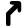 .Take exit 426A to merge onto Bay Shore Blvd toward Cow PalaceAbout 6 minsgo 2.9 mitotal 42.1 mi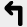 Turn left onto Geneva AveAbout 4 minsgo 1.5 mitotal 43.5 mi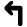 Turn left onto Prague StAbout 1 mingo 440 fttotal 43.6 mi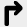 Take the 2nd right onto Rolph Stgo 259 fttotal 43.7 miTake the 1st left onto Munich StAbout 1 mingo 0.2 mitotal 43.9 mi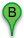 CrockerTake exit 2B to merge onto I-580 W toward San FranciscoAbout 2 mins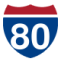 Take exit 19A on the left to merge onto I-80 W toward San Francisco Partial toll roadAbout 11 minsgo 8.6 mitotal 11.2 m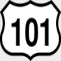 Merge onto US-101 SAbout 3 minsgo 2.0 miTake exit 431 toward Daly Citygo 0.4 mitotal 13.7 mi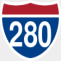 Merge onto I-280 SAbout 2 minsgo 2.1 mi5.7 miTake exit 51 for Geneva Avego 0.4 mitotal 16.1 miTurn left onto Geneva AveAbout 5 minsgo 0.8 mitotal 16.9 mi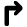 Turn right onto Naples StAbout 1 mingo 0.2 mitotal 17.2 miTurn left onto Munich Stgo 476 fttotal 17.3 miCrocker-Amazon, San Francisco, CA‎Turn right to merge onto US-101 S toward San Francisco Partial toll roadAbout 21 mins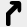 Take exit 438 for California 1 S toward Golden Gate Parkway/19th Avenuego 0.3 mitotal 33.5 mi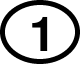 .Merge onto CA-1 SAbout 13 minsgo 6.2 mitotal 39.8 miSlight right onto Junipero Serra BlvdAbout 1 mingo 0.3 mitotal 40.1 miTake the exit toward Alemany Blvd E/Cow Palacego 407 fttotal 40.2 mi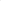 Merge onto Brotherhood WayAbout 1 mingo 0.5 mitotal 40.7 mi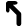 Slight left onto Alemany BlvdAbout 1 mingo 0.3 mitotal 41.0 miKeep right at the forkAbout 4 minsgo 1.0 mitotal 42.0 miTurn right onto Geneva AveAbout 2 minsgo 0.4 mitotal 42.4 miTurn right onto Naples StAbout 1 mingo 0.2 mitotal 42.7 miTurn left onto Munich Stgo 476 fttotal 42.8 miCrocker-AmazonMerge onto I-80 WAbout 1 hour 11 mins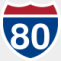 Slight right to stay on I-80 W (signs for San Francisco) Partial toll roadAbout 11 minsgo 8.4 mitotal 85.8 mi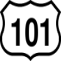 Merge onto US-101 SAbout 3 minsgo 2.0 mitotal 87.8 miTake exit 431 toward Daly Citygo 0.4 mitotal 88.3 mi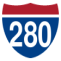 Merge onto I-280 SAbout 2 minsgo 2.1 mitotal 90.3 miTake exit 51 for Geneva Avego 0.4 mitotal 90.7 miTurn left onto Geneva AveAbout 5 minsgo 0.8 mitotal 91.5 miTurn right onto Naples StAbout 1 mingo 0.2 mitotal 91.8 miTurn left onto Munich Stgo 476 fttotal 91.9 miCrocker-Amazon